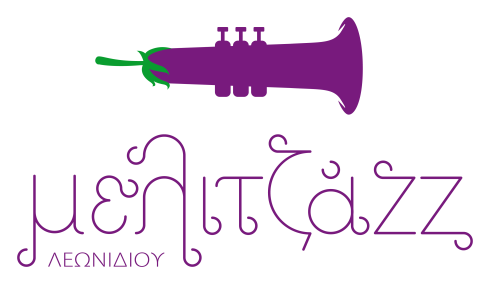 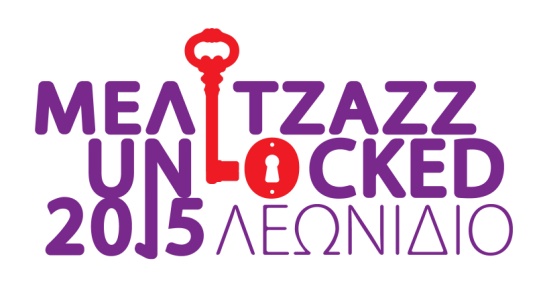 ΕΠΩΝΥΜΟ: ____________________________*ΟΝΟΜΑ: ______________________________*ΟΝΟΜΑ ΠΑΤΕΡΑ: _______________________*ΟΝΟΜΑ ΜΗΤΕΡΑΣ: _____________________*ΤΟΠΟΣ ΚΑΤΟΙΚΙΑΣ: _________________________________________________________*ΗΜ/ΝΙΑ ΓΕΝΝΗΣΗΣ: ___________________ΕΠΑΓΓΕΛΜΑ: ________________________ΑΡ.ΤΑΥΤΟΤΗΤΑΣ: _______________________*ΤΗΛΕΦΩΝΟ ΕΠΑΦΗΣ: __________________ ___________________________________*Τα στοιχεία με το σύμβολο * πρέπει απαραίτητα να συμπληρωθούνΑΙΤΗΣΗΠΡΟΣ:  ΑΝΑΠΤΥΞΙΑΚΗ ΠΑΡΝΩΝΑ Α.Ε.ΘΕΜΑ: Πάγκος μικροπωλητή στο φεστιβάλ Μελιτζάzz 2015Παρακαλώ να μου παραχωρήσετε χώρο σε κάποιον από τους προκαθορισμένους χώρους μικροπωλητών, της διοργάνωσης του φεστιβάλ Μελιτζάzz 2015.Δηλώνω ότι:Επιθυμώ / Δεν επιθυμώ ξύλινο περίπτερο του φεστιβάλ, με παροχή φωτισμού και ηλεκτρικού ρεύματος.Επιθυμώ / Δεν επιθυμώ τραπέζι-πάγκο του φεστιβάλ.Διαθέτω / Δεν διαθέτω δικό μου τραπέζι-πάγκο.Επιθυμώ / Δεν επιθυμώ φωτισμό και ηλεκτρικό ρεύμα.Τα είδη (κατηγορία ειδών) που θα πωλούνται από τον πάγκο μου είναι: ______________________________________________________________________________________________________________________________________________________________________________________________Δηλώνω, τέλος, ότι διαθέτω όλα τα απαραίτητα νόμιμα πιστοποιητικά και άδειες.Λεωνίδιο   _____ / ____ / 2015Ο/Η Αιτ_____